ООО «Реабилитационный центр Шамарина» Образец заполнения платежного поручения			СЧЕТ № 117   ОТ 03. 03.2016 г.  Плательщик:          Чубова Надежда Дмитриевна  Заказчик:                Чубова Надежда Дмитриевна								Итого:                96000-00Без налога (НДС):        -  				  Всего к оплате:	  96000-00Всего наименование 2,  на сумму  96000руб.00коп. (девяносто шесть тысяч рублей, 00 копеек).   Курс реабилитации –  10.10.2016 – 28.10. 2016 03.03.2016г.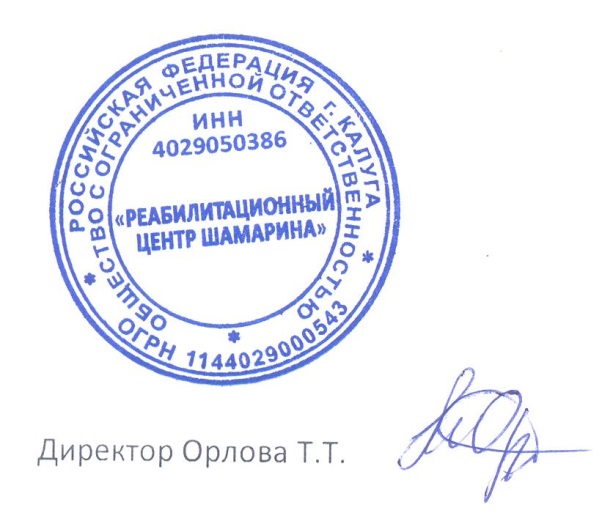 ИНН/КПП 4029050386/402901001Сч.№40702810000010004409Получатель                                                               ООО«Реабилитационный центр Шамарина»Сч.№40702810000010004409Банк получателя   ФИЛИАЛ АКБ "ФОРА-БАНК" (ЗАО) В Г.КАЛУГАИНН/КПП 7704113772/775001001БИК042908770Банк получателя   ФИЛИАЛ АКБ "ФОРА-БАНК" (ЗАО) В Г.КАЛУГАИНН/КПП 7704113772/775001001Корр. сч. в Отделении Калуга30101810000000000770№Наименование товараЕдиница измеренияКоличествоЦенаСумма1 Физкультурно-оздоровительные услуги  для Стешенко Веры, 2009 года рождения  Час302400-0072000-002Проживаниенеделя38000-0024000-00